PEDIDO DE INFORMAÇÕES nº 39/2018Na data de 25 de janeiro do corrente, fiz uma visita ao Bairro Lagoa Azul, a pedido de moradores, ocasião na qual pude comprovar os vários buracos e desníveis existentes em todas as vias públicas do bairro. Segundo relatos de munícipes, estes problemas iniciaram há meses, e vêm causando sérios riscos e prejuízos, pois os pedestres podem vir a tropeçar e vários veículos são danificados.Na mesma data, encaminhei à Subprefeitura do Parque Meia Lua o Ofício de n° 221/01/2018-GVVPML, solicitando o reparo da pavimentação, mas, até a presente data, nenhuma providência efetiva foi tomada.Diante do exposto, ilustrado pelas fotos anexas, REQUEIRO à Excelentíssima   desta ,  e    , cumpridas as  , seja encaminhado ao   Municipal de Jacareí o   de :A Subprefeitura do Parque Meia Lua tem conhecimento deste problema?A Subprefeitura do Parque Meia Lua recebeu o Ofício supracitado?Qual a data prevista para ser realizada a manutenção das vias públicas do Bairro Lagoa Azul?Ao  de , subscrevo. das , 28 de março de 2018.VALMIR DO PARQUE MEIA LUAVereador - Líder do PSDCVice-Presidente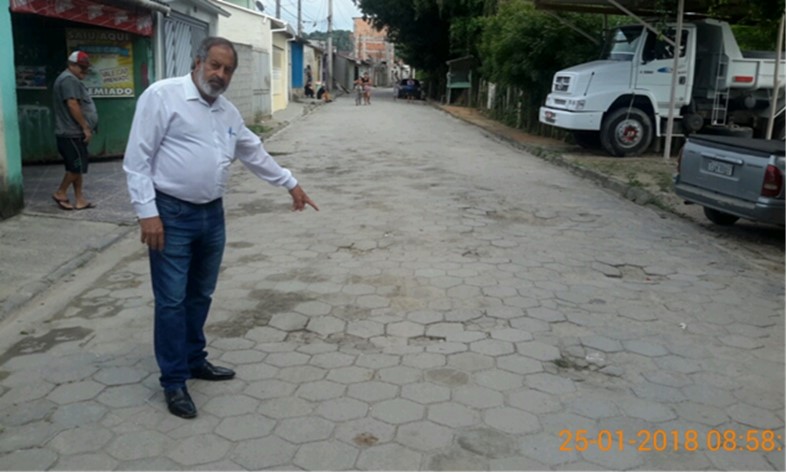 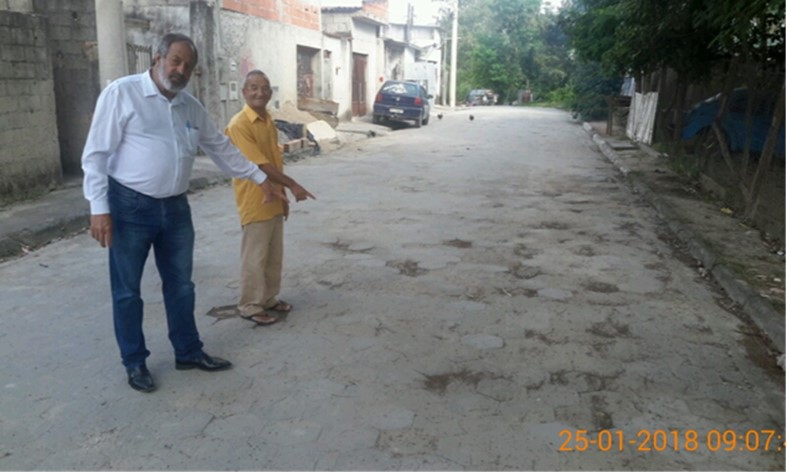 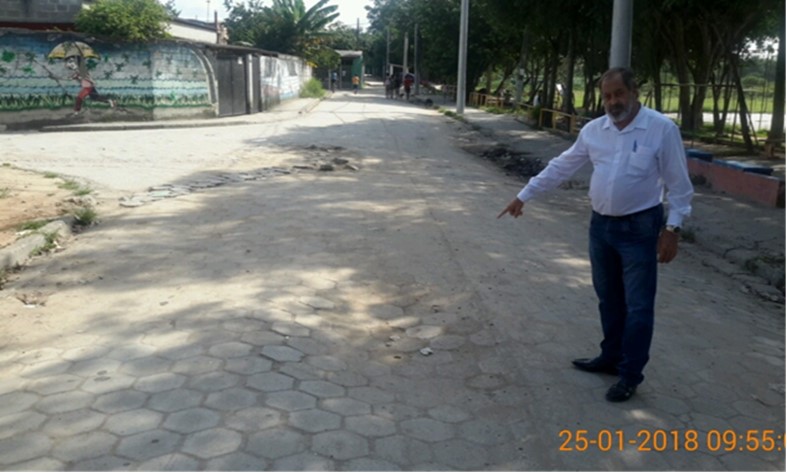 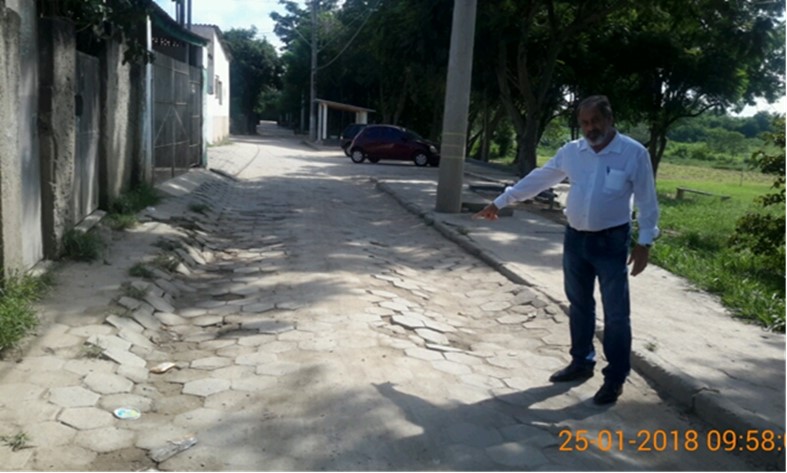 :Requer informações acerca de providências referentes ao estado em que se encontram os leitos carroçáveis das vias públicas do Bairro Lagoa Azul.